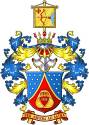 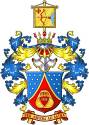 ПРИКАЗВ целях организации режима ограниченного доступа в кабинет Технического отдела (учебный корпус 1, г.Киров, ул.Труда. 16)ПРИКАЗЫВАЮ:Назначить инженера-программиста Яговкина С.В. ответственным лицом за кабинет Технического отдела (учебный корпус 1, г.Киров, ул.Труда. 16)Допустить к работе в кабинет Технического отдела (учебный корпус 1, г.Киров, ул.Труда. 16), с правом получения персонального ключа следующих сотрудников:директора лицея Исупова М.В.;заместителя директора по УВР Ямбарышеву С.Ю.,инженера-программиста Яговкина С.В.;старшего лаборанта Щепина Т.А..Назначить инженера-программиста Яговкина С.В. ответственным лицом за организацию обслуживания кабинета Технического отдела (учебный корпус 1, г.Киров, ул.Труда. 16).Обслуживание кабинета Технического отдела (учебный корпус 1,г.Киров, ул.Труда. 16) проводить только в присутствии лиц, допущенных для работы в этом помещении или лица, ответственного за организацию обслуживания.Нахождение посторонних лиц в кабинете Техничского отдела (учебный корпус 1, г.Киров, ул.Труда. 16) допускается только в присутствии лиц, допущенных для работы в этом помещении или лица, ответственного за помещение.Доступ сотрудников в кабинет Техничского отдела (учебный корпус 1,г.Киров, ул.Труда. 16) для выполнения работ осуществлять посредством персональных ключей с обязательным закрытием при выходе из помещения и в отсутствие в нем работающих или обслуживающих его сотрудников и опечатыванием сейфа.Назначить инженера-программиста Яговкина С.В. ответственным за учет, изготовление, выдачу ключей, пломбиров (печатей) от кабинета Техничского отдела (учебный корпус 1,г.Киров, ул.Труда. 16), сейфов и ведение журнала выдачи ключей.Назначить заместителя директора по УВР Ямбарышеву С.Ю. ответственным лицом за контроль исполнения настоящего приказа.                              Директор лицея          _____________________          М.В.  Исупов С приказом ознакомлены:Ямбарышева С.Ю., заместитель директора по УВРЯговкин С.В., инженер-программистЩепин Т.А., старший лаборантот№г. Киров г. Киров г. Киров г. Киров О режиме доступа в кабинет Технического отдела (учебный корпус 1, г.Киров, ул.Труда, 16) и допуске лицО режиме доступа в кабинет Технического отдела (учебный корпус 1, г.Киров, ул.Труда, 16) и допуске лицО режиме доступа в кабинет Технического отдела (учебный корпус 1, г.Киров, ул.Труда, 16) и допуске лицО режиме доступа в кабинет Технического отдела (учебный корпус 1, г.Киров, ул.Труда, 16) и допуске лиц